TEAM: …………………………………………………………………………………………………..Please return this form until February 8, 2023 with copy of the passports: Portuguese Badminton Federation – events@fpbadminton.pt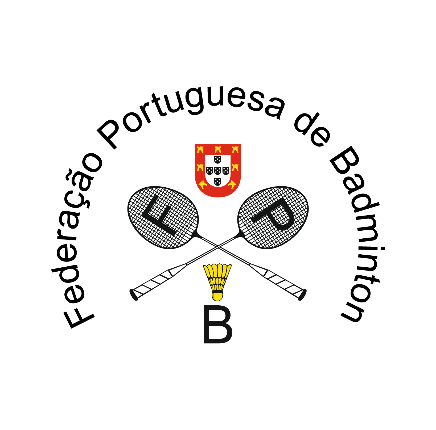 
58 Portugal International Championships 2023Caldas da Rainha, March 8 to March 12, 2023 VISA APPLICATION FORM 2023GIVEN NAMEFAMILY NAMEGENDERDATE OF BIRTH(dd/mm/yyyy)NATIONALITYPASSPORT NUMBEREXPIRY DATE(dd/mm/yyyy)FUNCTION